ΕΛΛΗΝΙΚΗ ΔΗΜΟΚΡΑΤΙΑ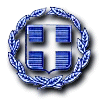 ΥΠΟΥΡΓΕΙΟ ΠΑΙΔΕΙΑΣ, ΕΡΕΥΝΑΣ & ΘΡΗΣΚΕΥΜΑΤΩΝΠΕΡΙΦΕΡΕΙΑΚΗ Δ/ΝΣΗ Π/ΘΜΙΑΣ & Δ/ΘΜΙΑΣΕΚΠ/ΣΗΣ ΚΕΝΤΡΙΚΗΣ ΜΑΚΕΔΟΝΙΑΣΔ/ΝΣΗ Δ/ΘΜΙΑΣ ΕΚΠ/ΣΗΣ ΠΙΕΡΙΑΣΓΕΝΙΚΟ ΛΥΚΕΙΟ ΑΙΓΙΝΙΟΥ---------------------------------------------Ταχ. Δ/νση: Ακροπόλεως 1	Τ.Κ.: 603 00, ΑιγίνιοΤηλέφωνo: 23530 22600 Fax :           23530 24014e-mail: mail@lyk-aigin.sch,grεξαήμερη εκδρομή της Γ’ τάξης στη Βαρκελώνη    (5 διανυκτερεύσεις)Αγαπητοί γονείς σας ενημερώνουμε ότι:Μετά από την προκήρυξη της πολυήμερης εκδρομής για δύο προορισμούς (Βερολίνο-Πράγα ή Βαρκελώνη) στην ιστοσελίδα  της Β/θμιας Εκπαίδευσης Ν. Πιερίας, η τελική επιλογή από τους μαθητές και την επιτροπή της εκδρομής (έξι προσφορές για Βερολίνο - Πράγα και τρεις για Βαρκελώνη) έγινε για Βαρκελώνη. Συγκεκριμένα, η εξαήμερη εκδρομή στη Βαρκελώνη ανατέθηκε τελικά στο πρακτορείο «HERODOTUS», Δ.Ο.Υ. Α΄ ΘΕΣΣΑΛΟΝΙΚΗΣ.Θα συμμετάσχουν 47 (σαράντα επτά) μαθητές της Γ΄ τάξης από το σύνολο  των 53 (πενήντα τριών) μαθητών. Η τιμή συμμετοχής κατά μαθητή είναι 485€ (συμπεριλαμβάνονται οι φόροι αεροδρομίου και ημιδιατροφή) . Κάθε μαθητής θα πληρώσει 230 ευρώ αρχικά και περίπου 40-50 ευρώ, αφού γίνει ο τελικός έλεγχος των εσόδων τους από διάφορες δράσεις.Παρέχονται, όπως ζητήθηκε στην προκήρυξη, τρία δωρεάν εισιτήρια για μαθητές με οικονομικό πρόβλημα, τρεις διανυκτερεύσεις για δύο άτομα στη Σάμο, τρεις διανυκτερεύσεις για δύο άτομα στη Χίο και ογδόντα δωροεπιταγές έκπτωσης αξίας 100 ευρώ το ζευγάρι για αεροπορικά πακέτα διάρκειας ενός χρόνου.Αρχηγός της εκδρομής ορίζεται η κ. Αμπατζόγλου Αρετή και συνοδοί καθηγητές η κ. Γκορίδου Θεοδώρα, η κ. Παπαγεωργίου Μαλαματή και η κ. Σιμάκη Ανθή.  Αναπληρωτές συνοδοί ορίζονται η κ. Βουλτσίδου Κυριακή στη θέση της αρχηγού  και ο  κ. Αλεξόπουλος Γεώργιος.Η εκδρομή θα πραγματοποιηθεί από την Τρίτη 14 Μαρτίου 2017 έως και την Κυριακή 19 Μαρτίου 2017. Η διαμονή είναι στο ξενοδοχείο SIRIUS HOTEL 4* SANTA SUSANNAΤα  προσωπικά έξοδα για μουσεία υπολογίζονται περίπου 60 ευρώ και για διασκέδαση περίπου 80 ευρώ. Στην τιμή της εκδρομής συμπεριλαμβάνεται ημιδιατροφή: πρωινό και βραδινό (μετά τις 7:00 το βράδυ)Ώρες αναχώρησης – επιστροφής:Τρίτη 14 Μαρτίου 2017 , 13:00Αναχώρηση από το αεροδρόμιο της Θεσσαλονίκης με την ΕLB 070  ELLINAIR για  Βαρκελώνη.Κυριακή 19 Μαρτίου 2017, 17:00 τοπική ώρα, με την ΕLB 071 ELLINAIRΑναχώρηση από το αεροδρόμιο της Βαρκελώνης για Θεσσαλονίκη (άφιξη περίπου 21:00)Ενδεικτικό πρόγραμμα εκδρομής:   1η Μέρα : Θεσσαλονίκη – Βαρκελώνη   Συγκέντρωση στο σχολείο και αναχώρηση για το αεροδρόμιο Μακεδονία. Απευθείας πτήση για Βαρκελώνη.   Άφιξη και στην συνέχεια ξεκινάμε για την περιήγηση στη πόλη. Θα ανεβαίνουμε στο λόφο Μόνζουικ απ’ όπου μπορούμε  να θαυμάσουμε   πανοραμικά όλη τη πόλη και να περιηγηθούμε στις ολυμπιακές εγκαταστάσεις της. Συνεχίζουμε με στάση στο πανέμορφο Poble Espanyol (Ισπανικό Χωριό )  όπου θα γνωρίσουμε τα περισσότερα είδη αρχιτεκτονικής της Ισπανίας περπατώντας στα γραφικά σοκάκια του ελεύθερος χρόνος για καφέ – φαγητό. Στην συνέχεια μεταφορά και τακτοποίηση στο ξενοδοχείο. Το απόγευμα μεταφορά στο κέντρο της πόλης. Ελεύθερος χρόνος .  2η Μέρα : Βαρκελώνη  Μετά το πρωινό μας θα μεταφερθούμε στο φημισμένο πάρκο GUEL όπου θα απολαύουμε πολλά έργα του GAUDI καθώς και το σπίτι του. Συνεχίζουμε με επίσκεψη στο σήμα κατατεθέν της Βαρκελώνης την Sagrada Familia όπου θα θαυμάσουμε έναν από τους ομορφότερους καθολικούς ναούς του κόσμου. Στην συνέχεια θα μεταφερθούμε στην  γοτθική συνοικία και τον καθεδρικό ναό . θα καταλήξουμε για  μια βόλτα στην Ράμπλας. Ελεύθερος χρόνος . Επιστροφή στο ξενοδοχείο.   3η Μέρα :Γιρόνα – Φιγκέρες    Πρωινό στο ξενοδοχείο και αναχώρηση για την ιστορική πόλη της Γιρόνα όπου θα θαυμάσουμε μεταξύ άλλων τον Καθεδρικό ναό και την εβραϊκή συνοικία . Στη συνεχεία θα καταλήξουμε στο Φιγκουέρες την γενέτειρα του Dali όπου θα επισκεφτούμε και το περίφημο μουσείο. Το απόγευμα επιστροφή στο ξενοδοχείο. Δείπνο.   Διανυκτέρευση.4η Μέρα :Βαρκελώνη – Aquarium – Camp Nou      Πρωινό και αναχώρηση με τα για το γήπεδο της BARCELONA το CAMP NOU όπου θα περιηγηθούμε στο   γήπεδο και στο μουσείο της ομάδας . Ακολούθως κατευθυνόμαστε στο Μaremagnum που βρίσκεται στο κέντρο της πόλης όπου θα επισκεφθούμε το Αquarium με τα εκατοντάδες ενυδρεία, από σπάνια είδη ψαριών και το Ναυτικό Μουσείο. Στην συνέχεια χρόνος ελεύθερος για περιήγηση στην Βarcelloneta και επιστροφή στο ξενοδοχείο.5η Μέρα :Βαρκελώνη :   Πρωινό και αναχώρηση από το ξενοδοχείο . Φτάνουμε στο κέντρο της πόλης όπου μπορούμε προαιρετικά να επισκεφθούμε το μουσείο τεχνολογίας, το μουσείο σοκολάτας και φυσικά την εντυπωσιακή αγορά La Boqueria. Ελεύθερος χρόνος και επιστροφή στο ξενοδοχείο . 6η Μέρα :Βαρκελώνη : Πρωινό και χρόνος ελεύθερος για την προετοιμασία της αναχώρησης μας από το ξενοδοχείο. Στην συνέχεια   επίσκεψη στο Port Olympic όπου θα έχουμε ελεύθερο χρόνο για τις τελευταίες μας στιγμές στη μαγική πόλη της Βαρκελώνης στο εντυπωσιακό παραλιακό κομμάτι της. Το μεσημεράκι μεταφορά στο αεροδρόμιο και επιστρέφουμε με τις καλύτερες εντυπώσεις στην Θεσσαλονίκη. Άφιξη και μεταφορά στο σχολείο μας. Βέβαια, το πρόγραμμα είναι ενδεικτικό και μπορεί να τροποποιηθεί ανάλογα με τις επιθυμίες του σχολείου.	Ο Διευθυντής	Οι συνοδοί	Αμπατζόγλου Αρετή	Γκορίδου Θεοδώρα,                  Γκαϊντατζής Γεώργιος	Παπαγεωργίου Μαλαματή	Σιμάκη Ανθή  